 Selection of Missouri Native Plants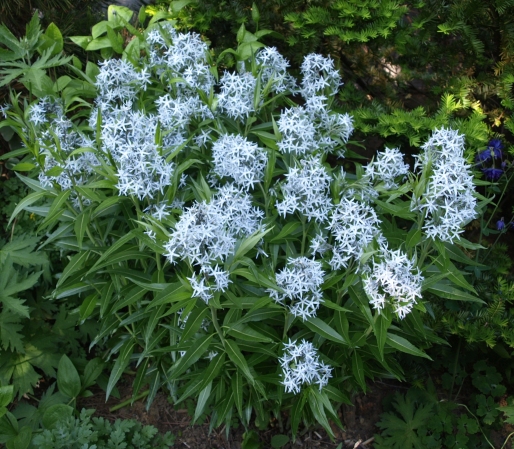 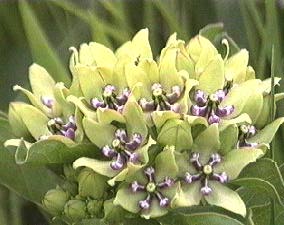        Amsonia Illustris (Shining Bluestar)		             Asclepias viridis (Spider Milkweed)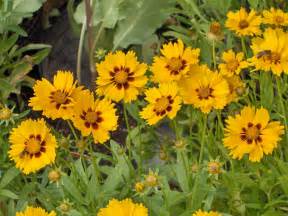 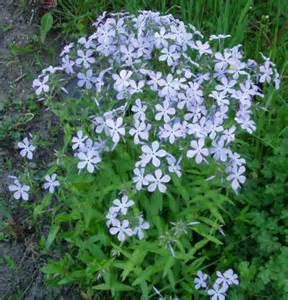      Coreopsis lanceolata (Lanceleaf coreopsis)		 Phlox divaricata (Wild Sweet William)     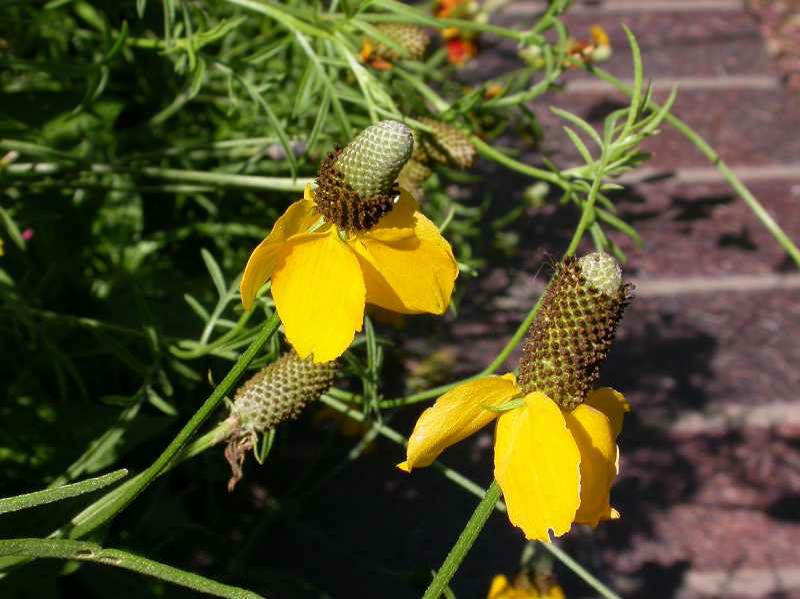 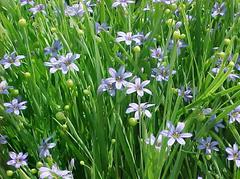     Ratibida columnifera (Prairie coneflower)	             Sisyrinchium campestre (Prairie blue-eyed grass)    Compiled by Obiagele Lake, October 2017  